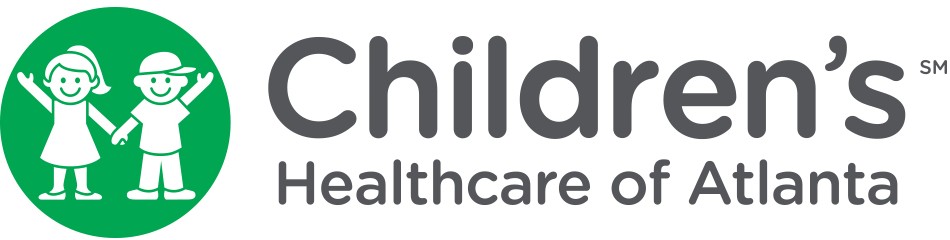 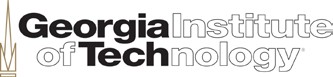 Exhibit 2The Imlay Innovation Fund: Pre-Proposal FormInnovation Investment	☐	Quick Wins	☐1: Principal Investigator and Collaborators [insert additional rows as needed]:Each collaborator should attach a current CV.2: Title of Proposed Research3: Clinical need/ problem statement | Describe briefly the problem you wish to solve and patient incidence of the condition/problem. Explain how your project can address an unmet need and directly impact patient care or child health.4: Project Plan | Provide a high-level summary of the objectives and project plan, including milestones and approximate timing for each, as well as final results expected to be achieved within the proposed timeline. Please do not exceed one page for the summary [for a total of 2 pages for the pre-proposal].Example:Validation of targeting in mouse, months 1-4;Optimization of targeting selectivity, months 4-8;Large-scale production, months 9-10.Questions: erin.henderson@ptc.gatech.edu or 404-894-97851Exhibit 2--The Imlay Innovation Fund: Pre-proposal form Last updated: 12/28/2020RoleNameAffiliated InstitutionPhone and EmailClinicianScientist/Engineer